Recall Cases Summary – Canada (Last Update Date: 31 October 2023)Date Product Categories Hazard Image03-Oct-2023HUF Logo Youth Hooded FleeceFabric / Textile / Garment / Home TextileStrangulation Hazard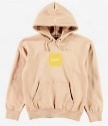 03-Oct-2023Powerful Magnets Be Amazing! – Magnetic MarvelsToys and Childcare ProductsIngestion Hazard, Swallowing Risk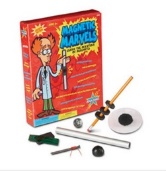 03-Oct-2023CantaloupeFoodMicrobiological Hazard/04-Oct-2023SleepersFabric / Textile / Garment / Home TextileChoking Hazard, Ingestion Hazard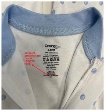 04-Oct-2023Buffalo Chicken MeatballsFoodRisk of Allergy/05-Oct-2023Russound MCA-88 Multizone Controller AmplifierComputer / Audio / Video / Other Electronics & AccessoriesFire Hazard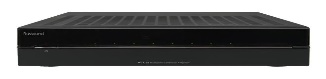 06-Oct-2023Losoya Top Down Bottom Up (TDBU) Cordless Light Filtering Cellular Pleated ShadeHousehold ItemsStrangulation Hazard, Entanglement Hazard, Risk of Death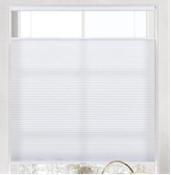 06-Oct-2023Various Mountain Equipment Company (MEC) Youth JacketsFabric / Textile / Garment / Home TextileEntanglement Hazard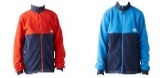 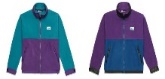 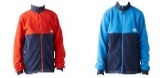 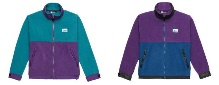 06-Oct-2023Honda LawnmowersMachineryInjury Hazard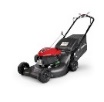 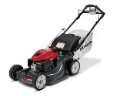 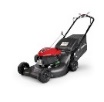 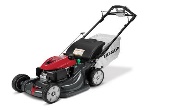 06-Oct-2023One Lot of Port North Lemon Z Rosin - Strain Specific Full Spectrum Solventless Soft Chews Edible CannabisCannabisMicrobiological Hazard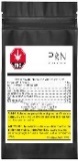 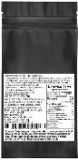 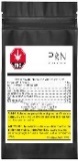 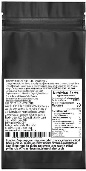 07-Oct-2023Young Turkey with GibletsFoodMicrobiological Hazard/11-Oct-2023Chateau Ivory Burlap Curtain Valance with TiesHousehold ItemsStrangulation Hazard, Entanglement Hazard, Risk of Death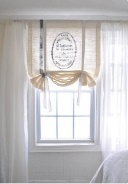 12-Oct-2023Little Sleepies Sleepyhead Lovey and Bandana BibsFabric / Textile / Garment / Home TextileChoking Hazard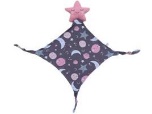 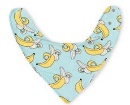 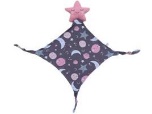 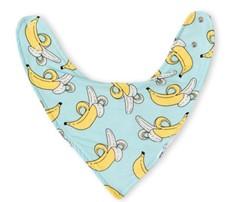 12-Oct-2023Convertible House Bed Frames and Montessori Floor Beds by Zipadee KidsFurnitureEntrapment Hazard, Strangulation Hazard, Risk of Death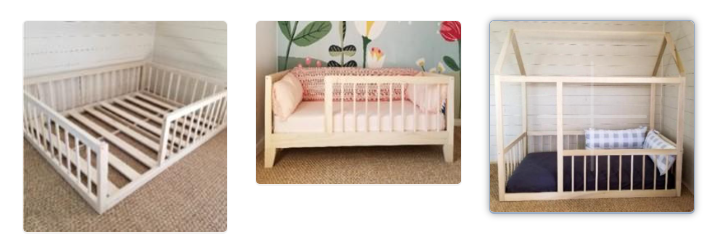 13-Oct-2023TahinaFoodMicrobiological Hazard, Strangulation Hazard, Risk of Death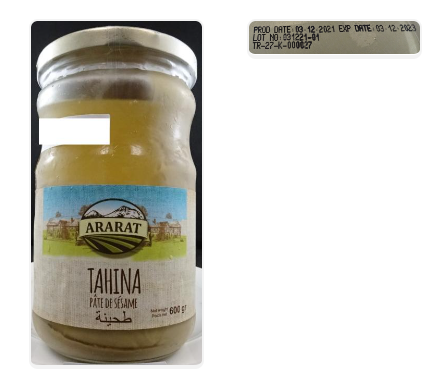 16-Oct-2023Fermented Vegan Proteins+ Peanut Butter Chocolate BarFoodMicrobiological Hazard/18-Oct-2023Battery Pack Within Certain Eufy RoboVac X8 Hybrid Vacuums and Certain Eufy Replacement Battery PacksElectrical AppliancesFire Hazard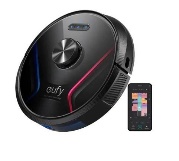 19-Oct-2023Wooden Railway ProductsToys and Childcare ProductsIngestion Hazard, Swallowing Risk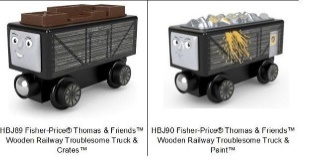 19-Oct-2023Buffalo Chicken MeatballsFoodRisk of Allergy/20-Oct-2023Safes with Biometric LocksProtective EquipmentRisk of Death, Safety Risk Hazard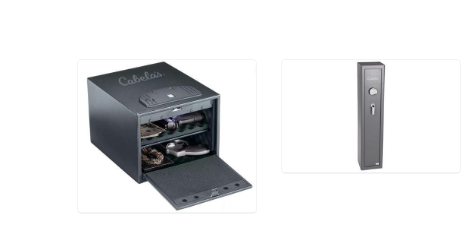 24-Oct-2023Breakfast SausagesFoodRisk of Allergy/24-Oct-2023Wooden Nesting Rings and Wooden Sparkle Nesting RingsToys and Childcare ProductsEntrapment Hazard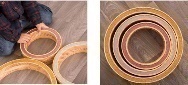 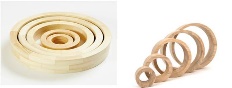 24-Oct-2023Lac St-Jean TourtiereFoodRisk of Allergy/25-Oct-2023Various Will & You Children’s Outerwear TopsFabric / Textile / Garment / Home TextileEntanglement Hazard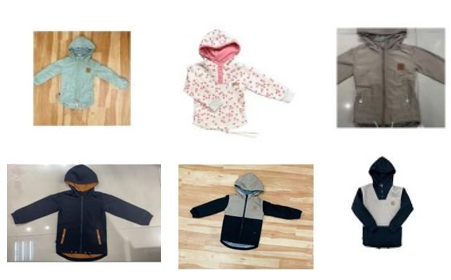 25-Oct-2023Enoki MushroomFoodMicrobiological Hazard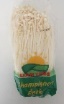 26-Oct-2023Multi-Function Pressure CookersHome Electrical AppliancesBurn Hazard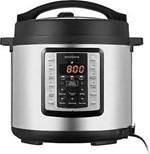 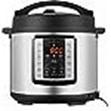 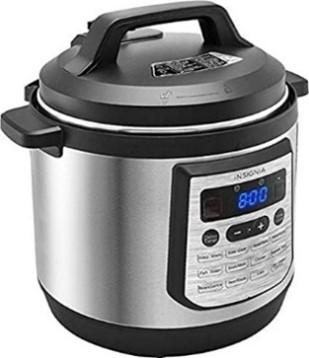 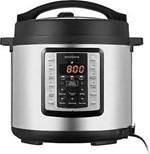 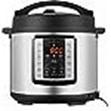 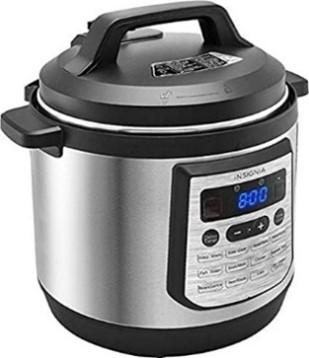 26-Oct-2023Bobcat ZS4000 and Kubota Stand-on Zero Turn LawnmowersMachineryCrash Hazard, Laceration Hazard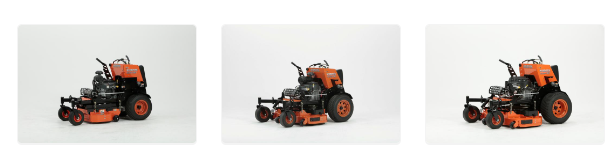 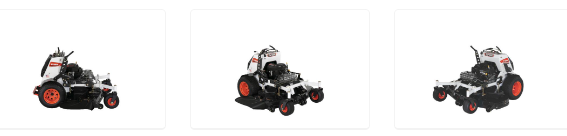 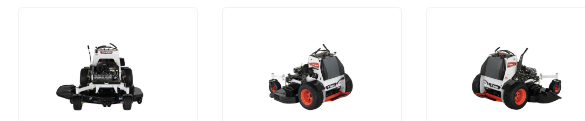 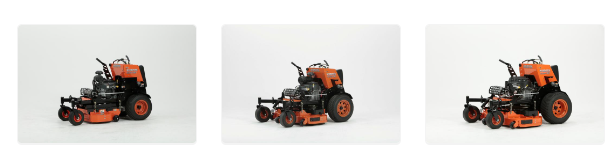 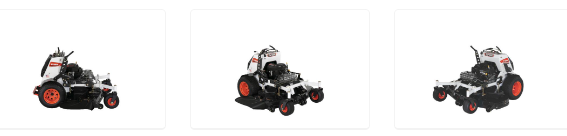 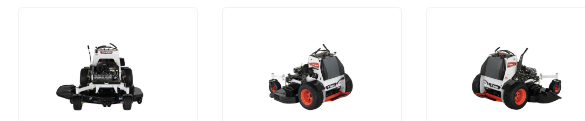 27-Oct-2023Various Brands of Caffeinated Energy DrinksFoodChemical Hazard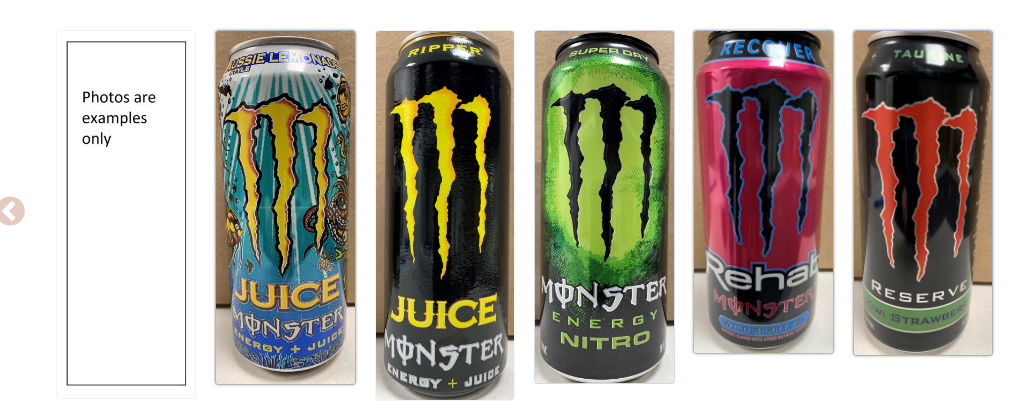 27-Oct-2023COWS Youth Terry Spots HoodyFabric / Textile / Garment / Home TextileStrangulation Hazard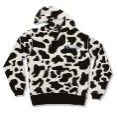 27-Oct-2023Slime Smoothies Borax PacketFoodChemical Hazard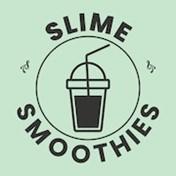 27-Oct-2023Topdeal Baby Feeding Nursing PillowsToys and Childcare ProductsChoking Hazard, Aspiration Hazard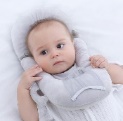 27-Oct-2023Creativity for Kids DIY Glowing Squishy Slime and Magical MixingToys and Childcare ProductsChemical Hazard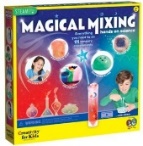 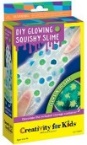 28-Oct-2023Taylor Shellfish Canada ULC / OystersFoodMicrobiological Hazard/31-Oct-2023Linen Curtain Valance with Ties by Kingdom of ComfortFabric / Textile / Garment / Home TextileStrangulation Hazard, Entanglement Hazard, Risk of Death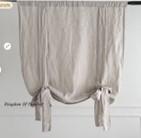 31-Oct-2023Various Custom Window Coverings with Ties by ProlinenFabric / Textile / Garment / Home TextileStrangulation Hazard, Entanglement Hazard, Risk of Death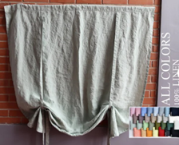 31-Oct-2023Various Custom Window Coverings with Ties by BalticLinenIdilleFabric / Textile / Garment / Home TextileStrangulation Hazard, Entanglement Hazard, Risk of Death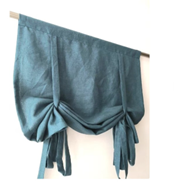 31-Oct-2023White Sliced MushroomsFoodMicrobiological Hazard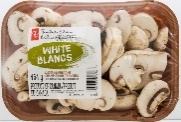 